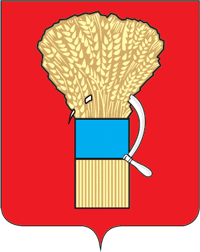 ДУМА 		УССУРИЙСКОГО ГОРОДСКОГО ОКРУГА Р Е Ш Е Н И Е____________ 2021 г.                    г. Уссурийск                            № _____ - НПА«Об утверждении Положения о муниципальном контроле в сфере благоустройства на территории Уссурийского городского округа» В соответствии с Федеральным законом от 06 октября 2003 года              № 131-ФЗ «Об общих принципах организации местного самоуправления в Российской Федерации», Федеральным законом от 31 июля 2020 года                № 248-ФЗ «О государственном контроле (надзоре) и муниципальном контроле в Российской Федерации», Федеральным законом от 13 июля 2015 года                         № 212-ФЗ «О свободном порте Владивосток», Уставом Уссурийского городского округа, решением Думы Уссурийского городского округа от 31 октября 2017 года № 687-НПА «О Правилах благоустройства и содержания территории Уссурийского городского округа», Дума Уссурийского городского округаРЕШИЛА:Утвердить Положение о муниципальном контроле в сфере благоустройства на территории Уссурийского городского округа.2. Опубликовать настоящее решение в источнике для официального опубликования.3. Настоящее решение вступает в силу с момента официального опубликования, пункты 37, 38 Положения о муниципальном контроле в сфере благоустройства на территории Уссурийского городского округа вступают в силу с 1 марта 2022 года.Председатель Думы                                                 Глава УссурийскогоУссурийского городского округа                            городского округа______________ А.Н. Черныш                                ______________Е.Е. Корж  ПРИЛОЖЕНИЕ                                                                    к решению Думы Уссурийского                                                               городского округа                                                                ____________№____________ПОЛОЖЕНИЕО МУНИЦИПАЛЬНОМ КОНТРОЛЕ В СФЕРЕ БЛАГОУСТРОЙСТВА НА ТЕРРИТОРИИ УССУРИЙСКОГО ГОРОДСКОГО ОКРУГАI. Общие положения1. Настоящее Положение устанавливает порядок осуществления муниципального контроля в сфере благоустройства на территории Уссурийского городского округа (далее - муниципальный контроль).Под муниципальным контролем понимается деятельность контрольно – надзорных органов, направленная на предупреждение, выявление и пресечение нарушений обязательных требований, осуществляемая посредством профилактики нарушений обязательных требований, оценки соблюдения гражданами и организациями обязательных требований, выявления их нарушений, принятия предусмотренных законодательством Российской Федерации мер по пресечению выявленных нарушений обязательных требований, устранению их последствий и (или) восстановлению правового положения, существовавшего до возникновения таких нарушений. 2. К отношениям, связанным с осуществлением муниципального контроля, организацией и проведением профилактических мероприятий, контрольных (надзорных) мероприятий применяются положения Федерального закона от 31.07.2020 № 248-ФЗ «О государственном контроле (надзоре) и муниципальном контроле в Российской Федерации».3. Предметом муниципального контроля  является соблюдение юридическими лицами, индивидуальными предпринимателями и гражданами обязательных требований, установленных Правилами благоустройства и содержания территории Уссурийского городского округа.  4.  Муниципальный контроль осуществляется администрацией Уссурийского городского округа. Уполномоченным органом на осуществление муниципального контроля от имени администрации Уссурийского городского округа является управление жизнеобеспечения администрации Уссурийского городского округа (далее - орган муниципального контроля).5.  Должностными лицами, уполномоченными осуществлять муниципальный контроль от имени администрации Уссурийского городского округа, являются  начальник органа муниципального контроля, начальник отдела дорожного хозяйства, благоустройства, транспорта и связи управления жизнеобеспечения администрации Уссурийского городского округа, главные специалисты и эксперты отдела дорожного хозяйства, благоустройства, транспорта и связи управления жизнеобеспечения администрации Уссурийского городского округа (далее - Инспекторы).Должностным лицом, уполномоченным на принятие решения о проведении контрольных (надзорных) мероприятий является начальник органа муниципального контроля.6.  Инспекторы, уполномоченные на проведение конкретного профилактического мероприятия или контрольного (надзорного) мероприятия, определяются решением органа муниципального контроля о проведении профилактического мероприятия или контрольного (надзорного) мероприятия.7. Инспекторы при осуществлении муниципального контроля имеют права, обязанности и несут ответственность в соответствии с Федеральным законом от 31.07.2020 № 248-ФЗ «О государственном контроле (надзоре) и муниципальном контроле в Российской Федерации» и иными федеральными законами.8. Муниципальный контроль осуществляется в отношении граждан, в том числе осуществляющих деятельность в качестве индивидуальных предпринимателей, организаций, в том числе коммерческих и некоммерческих организаций любых форм собственности и организационно-правовых форм (далее - контролируемые лица).9. Объектами муниципального контроля являются:  деятельность, действия (бездействие) контролируемых лиц,  в рамках которых должны соблюдаться обязательные требования, в том числе предъявляемые к контролируемым лицам, осуществляющим деятельность, действия (бездействия);результаты деятельности контролируемых лиц, к которым предъявляются обязательные требования; объекты благоустройства, к которым относятся территории различного функционального назначения, на которых осуществляется деятельность по благоустройству, в том числе:детские площадки, спортивные и другие площадки отдыха и досуга;площадки для выгула и дрессировки собак;площадки автостоянок;улицы (в том числе пешеходные) и дороги;парки, скверы, иные зеленые зоны;площади, набережные и другие территории;технические зоны транспортных, инженерных коммуникаций, водоохранные зоны;контейнерные площадки и площадки для складирования отдельных групп коммунальных отходов;прилегающие территории;элементы благоустройства, к которым относятся:1) элементы озеленения;2) покрытия;3) ограждения (заборы);4) водные устройства;5) уличное коммунально-бытовое и техническое оборудование;6) игровое и спортивное оборудование;7) элементы освещения;8) средства размещения информации и рекламные конструкции;9) малые архитектурные формы и городская мебель;10) нестационарные объекты;11) внешние поверхности зданий, строений, сооружений (элементы объектов капитального строительства).10. Орган муниципального контроля осуществляет учет объектов муниципального  контроля. Учет объектов контроля осуществляется путем ведения журнала учета объектов контроля, оформляемого в соответствии с типовой формой (Приложение № 1). Орган муниципального контроля обеспечивает актуальность сведений об объектах контроля в журнале учета объектов контроля. При сборе, обработке, анализе и учете сведений об объектах контроля для целей их учета орган муниципального контроля использует информацию, предоставляемую ему в соответствии с нормативными правовыми актами, информацию, получаемую в рамках межведомственного взаимодействия, а также общедоступную информацию.При осуществлении учета объектов контроля на контролируемых лиц не может возлагаться обязанность по представлению сведений, документов, если иное не предусмотрено федеральными законами, а также, если соответствующие сведения, документы содержатся в государственных или муниципальных информационных ресурсах.        11. Система оценки и управления рисками при осуществлении муниципального контроля не применяется. II. Перечень профилактических мероприятий в рамках осуществления муниципального контроля12. Профилактические мероприятия проводятся органом муниципального контроля в целях стимулирования добросовестного соблюдения обязательных требований контролируемыми лицами и направлены на снижение риска причинения вреда (ущерба), а также являются приоритетными по отношению к проведению контрольных (надзорных) мероприятий.13. Профилактические мероприятия осуществляется на основании ежегодной Программы профилактики рисков причинения вреда (ущерба) охраняемым законом ценностям, утверждаемой приказом органа муниципального контроля не позднее 20 декабря предшествующего года и размещается на официальном сайте администрации в сети «Интернет» в течение 5 дней со дня утверждения.14. При осуществлении муниципального контроля проводятся следующие виды профилактических мероприятий:информирование;объявление предостережений;консультирование. 15. Информирование осуществляется посредством размещения сведений, предусмотренных частью 3 статьи 46 Федерального закона от 31.07.2020 № 248-ФЗ «О государственном контроле (надзоре) и муниципальном контроле в Российской Федерации» на официальном сайте администрации Уссурийского городского округа в сети «Интернет», в средствах массовой информации, через личные кабинеты контролируемых лиц в государственных информационных системах  (при их наличии) и в иных формах. Размещенные сведения на указанном официальном сайте поддерживаются в актуальном состоянии и обновляются в срок не позднее     5 рабочих дней с момента внесения их изменения.Должностные лица, ответственные за размещение информации, предусмотренной настоящим Положением, определяются приказом органа муниципального контроля.16. Предостережение о недопустимости нарушения обязательных требований.Контролируемому лицу объявляется предостережение о недопустимости нарушения обязательных требований (далее - предостережение) при наличии сведений о готовящихся нарушениях обязательных требований или признаках нарушений обязательных требований и (или) в случае отсутствия подтвержденных данных о том, что нарушение обязательных требований причинило вред (ущерб) охраняемым законом ценностям либо создало угрозу причинения вреда (ущерба) охраняемым законом ценностям, и предлагается принять меры по обеспечению соблюдения обязательных требований.Предостережение составляется по форме, утвержденной приказом Минэкономразвития России от 31.03.2021 № 151 «О типовых формах документов, используемых контрольным (надзорным) органом».Контролируемое лицо в течение десяти рабочих дней со дня получения предостережения вправе подать в орган муниципального контроля возражение в отношении предостережения.Возражение должно содержать:наименование органа муниципального контроля, в который направляется возражение;наименование юридического лица, фамилию, имя и отчество (последнее - при наличии) индивидуального предпринимателя или гражданина, а также номер (номера) контактного телефона, адрес (адреса) электронной почты (при наличии) и почтовый адрес, по которым должен быть направлен ответ контролируемому лицу;дату и номер предостережения;доводы, на основании которых контролируемое лицо несогласно с объявленным предостережением;дату получения предостережения контролируемым лицом;личную подпись и дату.В случае необходимости в подтверждение своих доводов контролируемое лицо прилагает к возражению соответствующие документы либо их заверенные копии.Возражение рассматривается в течение пятнадцати рабочих дней со дня его получения.По результатам рассмотрения принимается одно из следующих решений:возражение удовлетворяется в форме отмены объявленного предостережения;в удовлетворении возражения отказано с указанием причины отказа.Орган муниципального контроля информирует контролируемое лицо о результатах рассмотрения возражения не позднее пяти рабочих дней со дня рассмотрения возражения в отношении предостережения.Повторное направление возражения по тем же основаниям не допускается.Орган муниципального контроля осуществляет учет объявленных им предостережений о недопустимости нарушения обязательных требований и использует соответствующие данные для проведения иных профилактических мероприятий и контрольных мероприятий.17. Консультирование контролируемых лиц и их представителей осуществляется должностным лицом, по обращениям контролируемых лиц и их представителей по вопросам, связанным с организацией и осуществлением муниципального контроля.Консультирование осуществляется без взимания платы.Консультирование может осуществляться инспектором по телефону, посредством видео-конференц-связи, на личном приеме, либо в ходе проведения профилактических мероприятий, контрольных (надзорных) мероприятий.Время консультирования не должно превышать 15 минут.Личный прием граждан проводится начальником органа муниципального контроля, начальником отдела дорожного хозяйства, благоустройства, транспорта и связи управления жизнеобеспечения администрации Уссурийского городского округа, главными специалистами и экспертами отдела дорожного хозяйства, благоустройства, транспорта и связи управления жизнеобеспечения администрации Уссурийского городского округа. Информация о месте приема, а также об установленных для приема днях и часах размещается на официальном сайте: www.adm-ussuriisk.ru.Консультирование осуществляется по следующим вопросам:организация и осуществление муниципального контроля;порядок осуществления профилактических, контрольных (надзорных) мероприятий, установленных настоящим Положением.Консультирование в письменной форме осуществляется инспектором в следующих случаях:контролируемым лицом представлен письменный запрос о предоставлении письменного ответа по вопросам консультирования;за время консультирования предоставить ответ на поставленные вопросы невозможно;ответ на поставленные вопросы требует дополнительного запроса сведений от органов власти или иных лиц.Если поставленные во время консультирования вопросы не относятся к сфере муниципального контроля, даются необходимые разъяснения по обращению в соответствующие органы власти или к соответствующим должностным лицам.Орган муниципального контроля осуществляют учет консультирований, который проводится посредством внесения соответствующей записи в журнал консультирования по форме Приложения № 2.III. Виды контрольных (надзорных) мероприятий, проведение которых возможно в рамках осуществления муниципального контроля  и перечень допустимых контрольных (надзорных) действий в составе каждого контрольного (надзорного) мероприятия18.  В рамках осуществления муниципального контроля взаимодействие с контролируемым лицом осуществляется при проведении следующих контрольных (надзорных) мероприятий:инспекционный визит (посредством осмотра, опроса, истребования документов, которые в соответствии с обязательными требованиями должны находиться в месте нахождения (осуществления деятельности) контролируемого лица (его филиалов, представительств, обособленных структурных подразделений), получения письменных объяснений, инструментального обследования);рейдовый осмотр (посредством осмотра, опроса, получения письменных объяснений, истребования документов, инструментального обследования, испытания, экспертизы);документарная проверка (посредством получения письменных объяснений, истребования документов, экспертизы);выездная проверка (посредством осмотра, опроса, получения письменных объяснений, истребования документов, инструментального обследования, испытания, экспертизы);Без взаимодействия с контролируемым лицом проводятся следующие контрольные (надзорные) мероприятия: наблюдение за соблюдением обязательных требований (посредством сбора и анализа данных об объектах муниципального контроля, в том числе данных, которые поступают в ходе межведомственного информационного взаимодействия, предоставляются контролируемыми лицами в рамках исполнения обязательных требований, а также данных, содержащихся в государственных и муниципальных информационных системах, данных из сети «Интернет», иных общедоступных данных, а также данных полученных с использованием работающих в автоматическом режиме технических средств фиксации правонарушений, имеющих функции фото- и киносъемки, видеозаписи);выездное обследование (посредством осмотра, инструментального обследования (с применением видеозаписи), испытания, экспертизы).19. Плановые контрольные (надзорные) мероприятия при осуществлении муниципального контроля не проводятся.20. Внеплановые контрольные (надзорные) мероприятия проводятся при наличии оснований, предусмотренных пунктами 1, 3, 4, 5 части 1 статьи 57 Федерального закона от 31.07.2020 № 248-ФЗ «О государственном контроле (надзоре) и муниципальном контроле в Российской Федерации».Конкретный вид и содержание внепланового контрольного (надзорного) мероприятия (перечень контрольных (надзорных) действий) устанавливается в решении о проведении внепланового контрольного (надзорного) мероприятия. 21. Контрольные (надзорные) мероприятия без взаимодействия проводятся на основании заданий начальника органа муниципального контроля, в том числе в случаях, установленных Федеральным законом               от 31.07.2020 № 248-ФЗ «О государственном контроле (надзоре) и муниципальном контроле в Российской Федерации» (Приложение № 3). В отношении проведения наблюдения за соблюдением обязательных требований, выездного обследования не требуется принятие решения о проведении данного контрольного (надзорного) мероприятия, предусмотренного пунктом 20 настоящего Положения.  22. В ходе документарной проверки рассматриваются документы контролируемых лиц, имеющиеся в распоряжении администрации Уссурийского городского округа, результаты предыдущих контрольных (надзорных) мероприятий, материалы рассмотрения дел об административных правонарушениях и иные документы о результатах осуществления в отношении этого контролируемого лица муниципального контроля.В ходе документарной проверки совершаются следующие контрольные (надзорные) действия:получение письменных объяснений;истребование документов;экспертиза.Срок проведения документарной проверки не может превышать десять рабочих дней. В указанный срок не включается период с момента направления органом муниципального контроля контролируемому лицу требования представить необходимые для рассмотрения в ходе документарной проверки документы до момента представления указанных в требовании документов в орган муниципального контроля, а также период с момента направления контролируемому лицу информации органом муниципального контроля, о выявлении ошибок и (или) противоречий в представленных контролируемым лицом документах либо о несоответствии сведений, содержащихся в этих документах, сведениям, содержащимся в имеющихся у органа муниципального контроля и (или) полученным при осуществлении муниципального контроля, и требования представить необходимые пояснения в письменной форме до момента представления указанных пояснений в орган муниципального контроля.23. Выездная проверка проводится посредством взаимодействия с конкретным контролируемым лицом, владеющим и (или) являющимся ответственным за содержание объекта либо элемента благоустройства и (или) использующим их, в целях оценки соблюдения таким лицом обязательных требований, а также оценки выполнения решений контрольного (надзорного) органа.В ходе выездной проверки совершаются следующие контрольные (надзорные) действия:осмотр;опрос;получение письменных объяснений;истребование документов;инструментальное обследование (с применением фото- видеосъемки).Срок проведения выездной проверки не может превышать десять рабочих дней. В отношении одного субъекта малого предпринимательства общий срок взаимодействия в ходе проведения выездной проверки не может превышать пятьдесят часов для малого предприятия и пятнадцать часов для микропредприятия, за исключением выездной проверки, основанием для проведения которой является пункт 6 части 1 статьи 57 от 31.07.2020               № 248-ФЗ Федерального закона «О государственном контроле (надзоре) и муниципальном контроле в Российской Федерации» и которая для микропредприятия не может продолжаться более сорока часов. Срок проведения выездной проверки в отношении организации, осуществляющей свою деятельность на территориях нескольких субъектов Российской Федерации, устанавливается отдельно по каждому филиалу, представительству, обособленному структурному подразделению организации или производственному объекту. 24. Под наблюдением за соблюдением обязательных требований (мониторингом безопасности) понимается сбор, анализ данных об объектах контроля, имеющихся у органа муниципального контроля, в том числе данных, которые поступают в ходе межведомственного информационного взаимодействия, предоставляются контролируемыми лицами в рамках исполнения обязательных требований, а также данных, содержащихся в государственных и муниципальных информационных системах, данных из сети «Интернет», иных общедоступных данных, а также данных полученных с использованием работающих в автоматическом режиме технических средств фиксации правонарушений, имеющих функции фото- и киносъемки, видеозаписи.Если в ходе наблюдения за соблюдением обязательных требований (мониторинга безопасности) выявлены факты причинения вреда (ущерба) или возникновения угрозы причинения вреда (ущерба) охраняемым законом ценностям, сведения о нарушениях обязательных требований, о готовящихся нарушениях обязательных требований или признаках нарушений обязательных требований, органом муниципального контроля могут быть приняты следующие решения:решение о проведении внепланового контрольного (надзорного) мероприятия в соответствии с п. 20 настоящего Положения;решение об объявлении предостережения;решение о выдаче предписания об устранении выявленных нарушений в случаях и порядке, предусмотренном Федеральным законом от 31.07.2020 № 248-ФЗ «О государственном контроле (надзоре) и муниципальном контроле в Российской Федерации»;25. Под выездным обследованием понимается контрольное (надзорное) мероприятие, проводимое в целях оценки соблюдения контролируемыми лицами обязательных требований.Выездное обследование может проводиться по месту нахождения (осуществления деятельности) организации (ее филиалов, представительств, обособленных структурных подразделений), месту осуществления деятельности гражданина, месту нахождения объекта контроля, при этом не допускается взаимодействие с контролируемым лицом.В ходе выездного обследования на общедоступных (открытых для посещения неограниченным кругом лиц) территориях могут осуществляться:осмотр;инструментальное обследование (с применением  фотосъемка, аудио- и видеозаписи);26. Под рейдовым осмотром понимается контрольное (надзорное) мероприятие, проводимое в целях оценки соблюдения обязательных требований по использованию (эксплуатации) объектов и (или) элементов благоустройства, которыми владеют, пользуются или управляют несколько лиц, находящиеся на территории, на которой расположено несколько контролируемых лиц.Рейдовый осмотр проводится в отношении любого числа контролируемых лиц, осуществляющих владение, пользование или управление объектом и (или) элементом благоустройства.    Рейдовый осмотр может проводиться в форме совместного (межведомственного) контрольного (надзорного) мероприятия.В ходе рейдового осмотра  могут совершаться следующие контрольные (надзорные) мероприятия:осмотр;опрос;получение письменных объяснений;истребование документов;инструментальное обследование;Срок проведения рейдового осмотра не может превышать десять рабочих дней. Срок взаимодействия с одним контролируемым лицом в период проведения рейдового осмотра не может превышать один рабочий день.При проведении рейдового осмотра инспекторы вправе взаимодействовать с находящимися  на объектах благоустройства лицами.В случае, если в результате рейдового осмотра  были выявлены нарушения обязательных  требований, инспектор на месте проведения рейдового осмотра составляет акт  контрольного (надзорного) мероприятия в отношении каждого контролируемого лица, допустившего нарушение  обязательных требований.Рейдовый осмотр может проводиться только по  согласованию с органами прокуратуры, за исключением случаев его проведения в соответствии с пунктами 3-6 части 1 статьи 57 и частью 12 статьи 66 Федерального закона от 31.07.2020 № 248-ФЗ «О государственном контроле (надзоре) и муниципальном контроле в Российской Федерации».27. Под инспекционным визитом понимается контрольное (надзорное) мероприятие, проводимое путем взаимодействия с конкретным контролируемым лицом и (или) владельцем (пользованием) объекта и (или) элемента благоустройства.Инспекционный визит  проводится по месту нахождения  (осуществления деятельности) контролируемого лица (его филиалов, представительств, обособленных структурных  подразделений) либо объекта контроля.В ходе инспекционного визита могут совершаться следующие контрольные (надзорные) действия: осмотр;опрос;получение письменных объяснений;инструментальное обследование;истребование документов,  которые  в соответствии с обязательными требованиями должны находиться в месте  нахождения (осуществления деятельности) контролируемого лица (его филиалов, представительств, обособленных структурных подразделений) либо  объекта контроля.Инспекционный визит проводится без предварительного уведомления контролируемого лица и собственника объекта и (или) элемента благоустройства.Срок проведения инспекционного визита в одном месте  осуществления деятельности либо в отношении одного объекта и (или) элемента благоустройства не может превышать один рабочий день.Внеплановый инспекционный визит может проводиться только по согласованию с органами прокуратуры, за исключением случаев его проведения в соответствии с пунктами 3-6 части 1, частью 3 статьи 57 и частью 12 статьи 66 Федерального закона от 31.07.2020 № 248-ФЗ                    «О государственном контроле (надзоре) и муниципальном контроле в Российской Федерации».28. Контрольные (надзорные) мероприятия, за исключением контрольных (надзорных) мероприятий без взаимодействия, проводятся путем совершения инспектором и лицами, привлекаемыми к проведению контрольного (надзорного) мероприятия, контрольных (надзорных) действий в порядке, установленном Федеральным законом от 31.07.202 № 248-ФЗ            «О государственном контроле (надзоре) и муниципальном контроле в Российской Федерации».29. Случаями, при наступлении которых индивидуальный предприниматель, гражданин, являющиеся контролируемыми лицами, вправе в соответствии с частью 8 статьи 31 Федерального закона от 31.07.2020 № 248-ФЗ «О государственном контроле (надзоре) и муниципальном контроле в Российской Федерации», представить в орган муниципального контроля информацию о невозможности присутствия при проведении контрольного (надзорного) мероприятия являются:нахождение на стационарном лечении в медицинском учреждении;нахождение за пределами Российской Федерации;административный арест;избрание в отношении подозреваемого в совершении преступления физического лица меры пресечения в виде: подписки о невыезде и надлежащем поведении, запрете определенных действий, заключения под стражу, домашнего ареста;при наступлении обстоятельств непреодолимой силы, препятствующих присутствию лица при проведении контрольного (надзорного) мероприятия (военные действия, катастрофа, стихийное бедствие, крупная авария, эпидемия и другие чрезвычайные обстоятельства).Информация лица должна содержать:описание обстоятельств непреодолимой силы и их продолжительность;сведения о причинно-следственной связи между возникшими обстоятельствами непреодолимой силы и невозможностью либо задержкой присутствия при проведении контрольного (надзорного) мероприятия;указание на срок, необходимый для устранения обстоятельств, препятствующих присутствию при проведении контрольного (надзорного) мероприятия.При предоставлении указанной информации проведение контрольного (надзорного) мероприятия переносится органом муниципального контроля на срок, необходимый для устранения обстоятельств, послуживших поводом для данного обращения индивидуального предпринимателя, гражданина.30. Во всех случаях проведения контрольных мероприятий для фиксации инспекторами и лицами, привлекаемыми к совершению контрольных действий, доказательств соблюдения (нарушения) обязательных требований могут использоваться фотосъемка, аудио- и видеозапись, проводимые должностными лицами, уполномоченными на проведение контрольного мероприятия. Информация о проведении фотосъемки, аудио- и видеозаписи и использованных для этих целей технических средствах отражается в акте, составляемом по результатам контрольного мероприятия, и протоколе, составляемом по результатам контрольного действия, проводимого в рамках контрольного мероприятия. Решение об осуществлении фотосъемки, аудио- и видеозаписи для фиксации доказательств выявленных нарушений обязательных требований принимается инспектором самостоятельно при совершении следующих контрольных (надзорных) действий:осмотр - фотосъемка, видеозапись;опрос - аудиозапись;получение письменных объяснений - фотосъемка, видеозапись;истребование документов - фотосъемка, аудио- и видеозапись;инструментальное обследование - фотосъемка, видеозапись;экспертиза - фотосъемка, видеозапись.При отсутствии возможности осуществления видеозаписи применяется аудиозапись проводимого контрольного (надзорного) действия.Аудио- и (или) видеозапись осуществляется открыто, с уведомлением вслух в начале и конце записи о дате, месте, времени начала и окончания осуществления записи.Зафиксированные с помощью фотосъемки, аудио- и (или) видеозаписи, технических средств доказательства выявленных нарушений обязательных требований оформляются в виде приложения к акту контрольного (надзорного) мероприятия, в котором делается отметка об осуществлении фотосъемки, аудио-, видеозаписи, использовании технических средств для фиксации доказательства выявленных нарушений обязательных требований.31. Результаты контрольного (надзорного) мероприятия оформляются в порядке, установленном Федеральным законом от 31.07.2020 № 248-ФЗ «О государственном контроле (надзоре) и муниципальном контроле в Российской Федерации».32. В случае выявления при проведении контрольного (надзорного) мероприятия нарушений обязательных требований контролируемым лицом орган муниципального контроля в пределах полномочий, предусмотренных законодательством Российской Федерации, обязан:выдать после оформления акта контрольного (надзорного) мероприятия контролируемому лицу предписание об устранении выявленных нарушений с указанием разумных сроков их устранения и (или) о проведении мероприятий по предотвращению причинения вреда (ущерба) охраняемым законом ценностям, а также других мероприятий, предусмотренных федеральным законом о виде контроля;незамедлительно принять предусмотренные законодательством Российской Федерации меры по недопущению причинения вреда (ущерба) охраняемым законом ценностям или прекращению его причинения вплоть до обращения в суд с требованием о принудительном запрете на эксплуатацию объекта и (или) элемента благоустройства, представляющего опасность для жизни, здоровья людей и для окружающей среды, меры по доведению до сведения граждан, организаций любым доступным способом информации о наличии угрозы причинения вреда (ущерба) охраняемым законом ценностям и способах ее предотвращения в случае, если при проведении контрольного (надзорного) мероприятия установлено, что деятельность гражданина, организации, владеющих и (или) пользующихся объектом контроля, эксплуатация (использование) ими объектов и (или) элементов благоустройства, производимые и реализуемые ими товары, выполняемые работы, оказываемые услуги представляют непосредственную угрозу причинения вреда (ущерба) охраняемым законом ценностям или что такой вред (ущерб) причинен;при выявлении в ходе контрольного (надзорного) мероприятия признаков преступления или административного правонарушения направить соответствующую информацию в государственный орган в соответствии со своей компетенцией или при наличии соответствующих полномочий принять меры по привлечению виновных лиц к установленной законом ответственности;принять меры по осуществлению контроля за устранением выявленных нарушений обязательных требований, предупреждению нарушений обязательных требований, предотвращению возможного причинения вреда (ущерба) охраняемым законом ценностям, при неисполнении предписания в установленные сроки принять меры по обеспечению его исполнения вплоть до обращения в суд с требованием о принудительном исполнении предписания, если такая мера предусмотрена законодательством;рассмотреть вопрос о выдаче рекомендаций по соблюдению обязательных требований, проведении иных мероприятий, направленных на профилактику рисков причинения вреда (ущерба) охраняемым законом ценностям.33. Если выданное предписание об устранении нарушений обязательных требований исполнено контролируемым лицом надлежащим образом в ходе осуществления контрольного (надзорного) мероприятия (или) в установленный в предписании срок, меры, предусмотренные пунктом абзацем 4 п. 32 настоящего Положения, не принимаются (в части административных правонарушений).34. Орган муниципального контроля осуществляет контроль за исполнением предписаний, иных принятых решений в рамках муниципального контроля.Оценка исполнения контролируемым лицом решений, принятых в соответствии с п. 32 настоящего Положения осуществляется органом муниципального контроля в порядке, установленном Федеральным законом от 31.07.2020 № 248-ФЗ «О государственном контроле (надзоре) и муниципальном контроле в Российской Федерации». IV. Обжалование решений органа муниципального контроля, действий (бездействия) должностных лиц35. Решения и действия (бездействие) должностных лиц, осуществляющих муниципальный контроль, могут быть обжалованы в порядке, установленном законодательством Российской Федерации.36. Досудебный порядок подачи жалоб, установленный главой 9 Федерального закона от 31.07.2020 № 248-ФЗ «О государственном контроле (надзоре) и муниципальном контроле в Российской Федерации», при осуществлении муниципального земельного контроля не применяется. V. Оценка результативности и эффективности деятельности органа муниципального контроля при осуществлении муниципального контроля37. Оценка результативности и эффективности осуществления муниципального контроля осуществляется на основании статьи 30 Федерального закона от 31.07.2020 № 248-ФЗ «О государственном контроле (надзоре) и муниципальном контроле в Российской Федерации». 38. Ключевые показатели вида контроля и их целевые значения, индикативные показатели для муниципального контроля утверждаются Думой Уссурийского городского округа.VI. Особенности осуществления муниципального контроляв отношении резидентов свободного порта Владивосток39. Организация и проведение муниципального контроля в отношении резидентов свободного порта Владивосток осуществляется в соответствии с особенностями, установленными статьей 15 Федерального закона 
от 13 июля 2015 года № 212-ФЗ «О свободном порте Владивосток».VII. Заключительные положения 42. До 31 декабря 2023 года подготовка органом муниципального контроля в ходе осуществления муниципального контроля документов, информирование контролируемых лиц о совершаемых инспекторами действиях и принимаемых решениях, обмен документами и сведениями с контролируемыми лицами осуществляется на бумажном носителе.                                                                                                                                                                          Приложение № 1                                                                                                                                          УТВЕРЖДАЮ                                                                                                                                          Начальник управления                                                                                                                                               жизнеобеспечения администрации                                                                                                                                           Уссурийского городского округа                                                                                                                                          _______________/_____________                                                                                                                                           «___»________________20___ г.ЖУРНАЛ УЧЕТА ОБЪЕКТОВ КОНТРОЛЯУправление жизнеобеспечения администрацииУссурийского городского округа                                                                                                                                                                                    Приложение № 2Управление жизнеобеспечения администрации Уссурийского городского округаЖурнал консультирования                                                                                                                                                                                  Приложение № 3от «____»________ 20___  г.ЗАДАНИЕ № ________на выполнение мероприятия по контролю без взаимодействия с юридическими лицами, индивидуальными предпринимателями, физическими лицами«______» _________ 20 ___ г.						                                                                                г. УссурийскНаименованиеобъектаМестонахождениеобъекта ЦельпроведенияпроверкиДата проведения проверкиСрок проведения проверкиФормапроведенияпроверкиКраткоеописаниепроверкиАкт №датаРезультатпроверкиСрокустранениянарушений№ п/пДата приемаФамилия, имя отчество гражданина или представителя организацииМесто жительства или адрес местонахождения организацииПо какому вопросу обращениеКто принималКакое принято решение по обращению№ учетной карточки личной консультации12345678Перечень обязательных требований, подлежащих проверкеЮридическое лицо, индивидуальный предприниматель, физическое лицо, в отношении которого проводится мероприятиеПериод проведения мероприятия по контролю без взаимодействияДата начала и окончания проведения мероприятий по контролюДолжностные лица, ответственные за проведение мероприятия (должность, фамилия, инициалы)Ознакомления (подпись, дата)